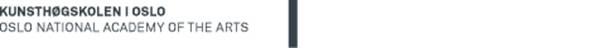 KRAVSSKJEMA (Hovedtariffavtalens punkt 2.5.1)1. PERSONALIA Navn....................................................................................................................     	Arbeidssted (avdeling el. seksjon)…………………………………………………………………………………………….................................      					............................................................................Telefon							e-postMedlem av (navn på tjenestemannsorganisasjon):…………………………………………………………………..2. OPPLYSNING OM NÅVÆRENDE STILLINGSFORHOLDAnsatt dato: ............    Fast ansatt:     Åremål:      Vikar:     Engasjement\midlertidig:     Stillingsprosent ….. % Nåværende stillingsbetegnelse                       Stillingskode     Lønnstrinn      Tj.ansiennitet   Begynte i nåværende stilling (år):	……………..Siste lønnsopprykk ved lokale forhandlinger (år):…………….3.  KRAV2.5.1 Årlige forhandlinger:Det føres lokale forhandlinger på forhandlingsstedet dersom en av nedenfor nevnte betingelser er oppfylt:Det sentralt er avsatt midler fra den økonomiske rammen til lokale forhandlinger. I tillegg kommer eventuelt overskudd som følge av lønnsendring ved skifte av arbeidstakere (resirkulerte midler). Arbeidsgiversiden avsetter økonomiske midler fra virksomheten. Med virkning fra 1. mai 2023 er KMD OG LO Stat og YS Stat enige om at det lokalt forhandles innenfor en ramme på 0,85 % pr dato av lønnsmassen på forhandlingsstedet Forhandlingene skal være avsluttet innen 31. oktober 2023.Arbeidstakere som har permisjon med lønn omfattes også av forhandlingene, og skal vurderes lønnsmessig.Arbeidstakere som før virkningsdato har gjeninntrådt etter foreldrepermisjon uten lønn, jf. arbeidsmiljøloven § 12-5, eller omsorgspermisjon uten lønn, jf. fellesbestemmelsene § 20 nr. 7, skal også vurderes lønnsmessig.4. BEGRUNNELSE FOR KRAVET............................................................................................................................................................................................................................................................................................................................................................................................................................................................................................................................................................................................................................................................................................................................................................................................................................................................................................................................................................................................................................................................................................................................................................................................................................................................................................................................................................................................................................................................................................................................................................................................................................................................................................................................................................................................................................................................................................................................................................................................................................................................................................................................................................................................................................................................................................................................................................................................................................................................................................................................................................................................................................................................................................................................................................................................................................................................................................................................................................................................................................................................................................................................................................................................................................................................................................................................................................................................................................................................................................................................................................................................................................................................................................................Dato: ...............           Underskrift: ..............................................Stillingsbetegnelse:Stillingsbetegnelse:Stillingskode:Stillingskode:Lønnstrinn: